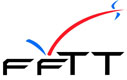 Fédération Française de Tennis de TableLigue de Champagne-ArdenneComité des Ardennes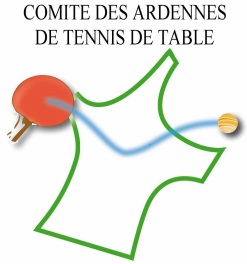 Charleville-Mézières, le 20 août 2015CONVOCATION A L’ASSEMBLEE GENERALEDU SAMEDI 5 SEPTEMBRE 2015A CARIGNANA Mesdames et Messieurs les présidents de clubs de tennis de table ardennais.Vous êtes conviés à assister à l'assemblée générale qui se déroulera :le Samedi 5 Septembre 2014 à 14 heures 30Au Complexe Sportif La Croisette, 4 rue froide fontaine, 08110 CARIGNAN(Accueil et pointage à partir de 14 heures).La présence d'un représentant de chaque association est obligatoire à cette assemblée générale, soit par son président, soit par un représentant de l'association muni d'un pouvoir signé de son président. Vous trouverez ci-joint, à cet effet, un pouvoir. Par ailleurs, le vote par procuration pour une personne d’une autre association n'est pas admis.ORDRE DU JOUR :Rapport moral du Président.Approbation du procès-verbal de l’assemblée générale de septembre 2014.Rapport financier et vote d’approbation du bilan 2014-2015 et du budget prévisionnel 2015-2016.Rapport des vérificateurs aux comptes.Adoption des tarifs 2015-2016.Rapport du responsable de la Commission Jeunes et Technique (bilan 2014-2015 et présentation saison 2015-2016).Interventions des personnalitésInformations et questions diverses.Le verre de l'amitié clôturera cette assemblée générale. Comptant vivement sur votre présence, recevez mes salutations cordiales et sportives.	Pour le Président
	du Comité des Ardennes de Tennis de Table,	Le Secrétaire Général,	Jacky MORANT